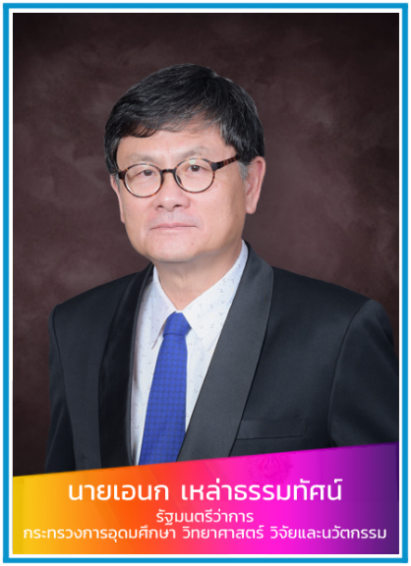 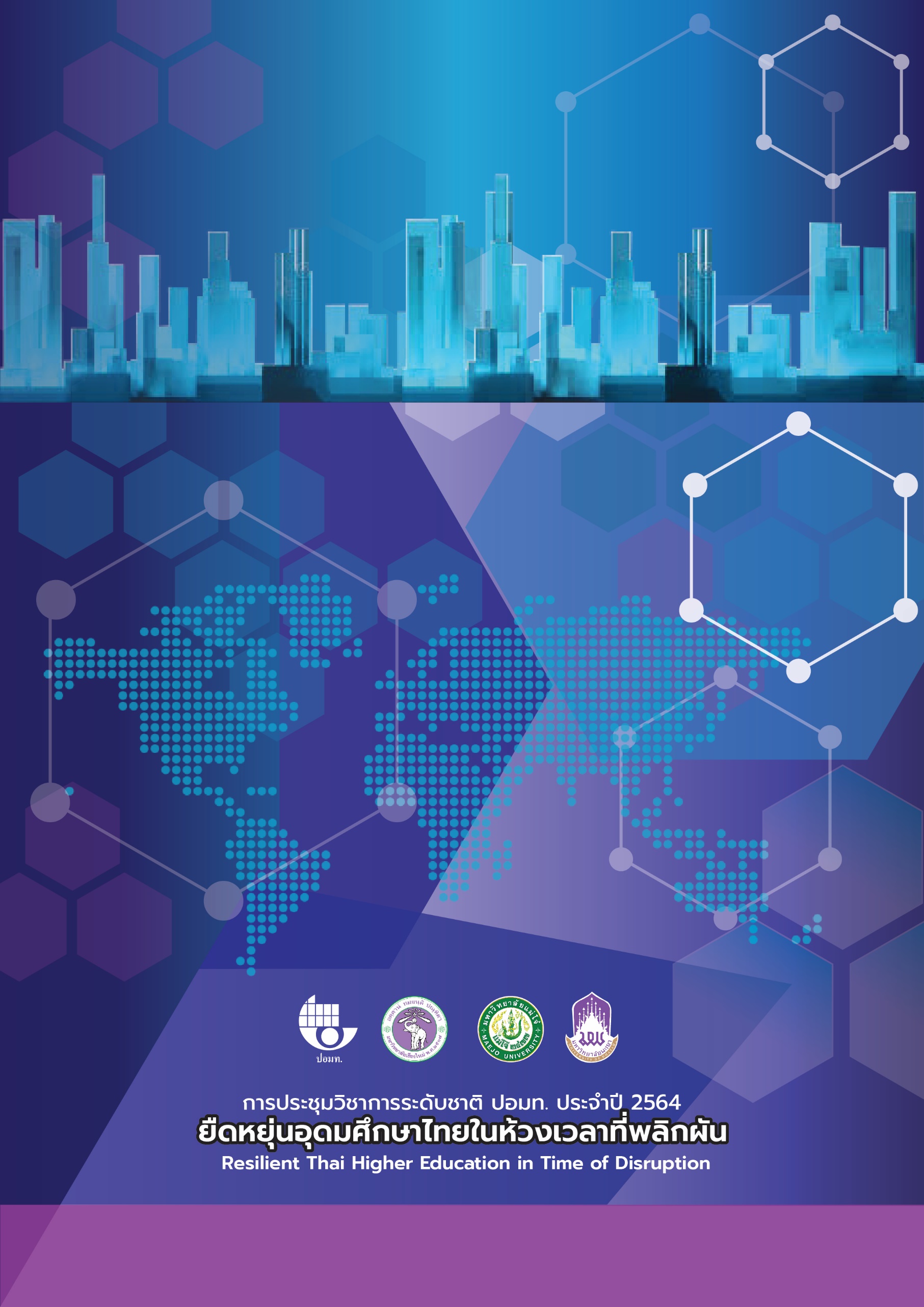 เนื่องในโอกาสเปิดการประชุมวิชาการระดับชาติ ปอมท. ประจำปี พ.ศ. 2564เรื่อง “ยืดหยุ่นอุดมศึกษาไทยในห้วงเวลาที่พลิกผัน”วันที่ 18 - 19 พฤศจิกายน 2564  ณ สำนักบริการวิชาการ มหาวิทยาลัยเชียงใหม่ท่านผู้เข้าร่วมการประชุมวิชาการทุกท่านตลอดทศวรรษที่ผ่านมา สถาบันอุดมศึกษาในประเทศไทยมีความพยายามในการพัฒนาและปรับตัว เพื่อรองรับกับการเปลี่ยนแปลงของกระแสโลกที่ส่งผลต่อการจัดการศึกษาในระดับอุดมศึกษาในปัจจุบัน
ทั้งภาพรวมของประเทศและรายสถาบัน ส่วนในด้านการจัดการเรียนการสอนมีการปรับเปลี่ยนเรื่องรูปแบบและวิธีการจัดการศึกษา เพื่อให้ทันต่อการเปลี่ยนแปลงในยุคของ Digital Disruption และ AI ที่ก้าวเข้ามา
ในวงการอุดมศึกษาอย่างรวดเร็ว เพื่อความอยู่รอดในยุค Disruption และการเป็นผู้นำที่ได้รับการยอมรับ
ในวงการต่าง ๆ กระผมรู้สึกยินดีที่ที่ประชุมประธานสภาอาจารย์มหาวิทยาลัยแห่งประเทศไทย ได้ตระหนัก
ถึงความสำคัญและได้จัดให้มีเวทีเพื่อให้บุคลากรทางการศึกษาได้แลกเปลี่ยนเรียนรู้ ปรับเปลี่ยนความคิดหรือมุมมองต่อปัญหาการอุดมศึกษา โดยมอบหมายให้ มหาวิทยาลัยเชียงใหม่ มหาวิทยาลัยแม่โจ้ และมหาวิทยาลัยพะเยา เป็นเจ้าภาพร่วมจัดการประชุมวิชาการภายใต้เรื่อง “ยืดหยุ่นอุดมศึกษาไทยในห้วงเวลาที่พลิกผัน” Resilient Thai Higher Education in Time of Disruption อีกทั้ง การประชุมวิชาการครั้งนี้ ยังเป็นเวทีในการเผยแพร่ผลงานวิชาการของคณาจารย์ และนิสิตนักศึกษา ตลอดจนได้มีการเชิดชูเกียรติให้แก่อาจารย์ในสถาบันอุดมศึกษาที่ได้รับรางวัลอาจารย์ดีเด่นแห่งชาติ รางวัลโล่พระราชทานจากสมเด็จพระกนิษฐาธิราชเจ้า กรมสมเด็จพระเทพรัตนราชสุดาฯ สยามบรมราชกุมารี อันเป็นเกียรติยศแก่ผู้ที่ได้รับรางวัลและ
คณะผู้ดำเนินการจัดการประชุมอย่างหาที่สุดมิได้ และกระผมขอแสดงความยินดีกับอาจารย์ดีเด่นแห่งชาติ
ทั้ง 4 ท่าน ไว้ ณ โอกาสนี้ด้วย บัดนี้ ได้เวลาอันสมควรแล้ว กระผมขอเปิดการประชุมวิชาการระดับชาติ ปอมท. ประจำปี พ.ศ. 2564 ขอให้การจัดประชุมวิชาการในครั้งนี้ บรรลุผลสำเร็จตามเจตจำนงทุกประการ และขออวยพรให้ผู้ที่มีส่วนเกี่ยวข้องทุกท่าน จงประสบแต่สิริสวัสดิ์พิพัฒนมงคล สมบูรณ์พูนผลด้วยจตุรพิธพรชัยทุกประการโดยทั่วกัน ศาสตราจารย์พิเศษ ดร.เอนก เหล่าธรรมทัศน์รัฐมนตรีว่าการกระทรวงการอุดมศึกษา วิทยาศาสตร์ วิจัยและนวัตกรรม